.Adapted for wheelchairs by Nigel PayneREPEATOn counts 27-28 & 29-30 shout yee haFlobie Slide (Wheelchair)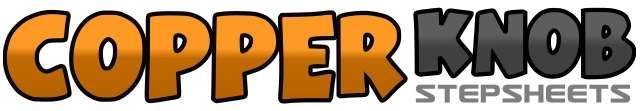 .......Count:32Wall:2Level:Beginner wheelchair dance.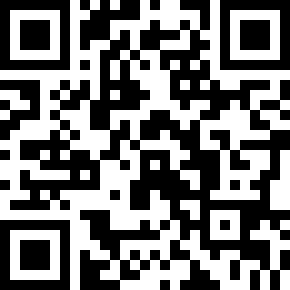 Choreographer:Flo Cook (USA)Flo Cook (USA)Flo Cook (USA)Flo Cook (USA)Flo Cook (USA).Music:I'm Holdin' On to Love (To Save My Life) - Shania TwainI'm Holdin' On to Love (To Save My Life) - Shania TwainI'm Holdin' On to Love (To Save My Life) - Shania TwainI'm Holdin' On to Love (To Save My Life) - Shania TwainI'm Holdin' On to Love (To Save My Life) - Shania Twain........1-2Point right hand to right side, touch head with right hand3-4Point right hand to right side, touch head with right hand5-6Point left hand to left side, touch head with left hand7-8Point left hand to left side, touch head with left hand9-10Slap right leg with right hand, clap hands11-12Slap left leg with left hand, clap hands13-14Slap right wheel with right hand, clap hands15-16Slap left wheel with left hand, clap hands17-18Turn ¼ turn left over two counts19-20Clap hands twice21-22Turn ¼ turn left over two counts23-24Clap hands twice25-26Roll forward for two counts27-28Touch both shoulders with both hand, point both hands up into the air29-32Repeat counts 25-28